Кои думи са пропуснати в правилото?Въпросителните изречения  съдържат ______________.  С __________изречения се изказват  заповед, молба, забрана или съвет.а) въпрос, подбудителнитеб) чувства, възклицателнитев) съобщение, въпросителните2. Избери картинката, която е подходяща за изречението Хайде да отидем заедно на училище! а)                                               б)                                               с)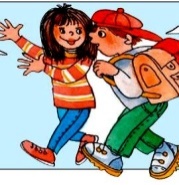 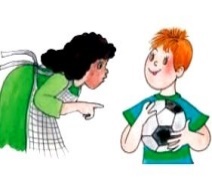 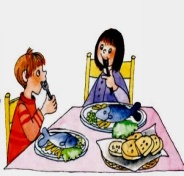 3. Посочи вида на изречението Не късайте цветята!а) съобщително   б) въпросително   в) подбудително   г) възклицателно4. С кое от изреченията се изразява молба?а) Ела на площадката!б) Вземи си кънките и ме чакай на пързалката.в) Моля те, обади се на баба!г) Не пипай витрината!5. Коя е пропуснатата дума в изречението  __________ са имената на участниците в състезанието?   а) ли                        в) кои       б) защо                    г) кога6.. Постави верния препинателен знак в края на изречението. Ух, каква смачкана тетрадка__7. На кой ред изречението НЕ е възклицателно?а) Ах, каква гледка!      б) Чуй песента на птиците!        в) Олеле, ударих се!      г) Ех, колко интересна история!8. . Подчертай думите, с които се образуват само възклицателните изречения.   ура,  трябва,  ах, олеле, моля те, ех, веднага, хайде,  ух 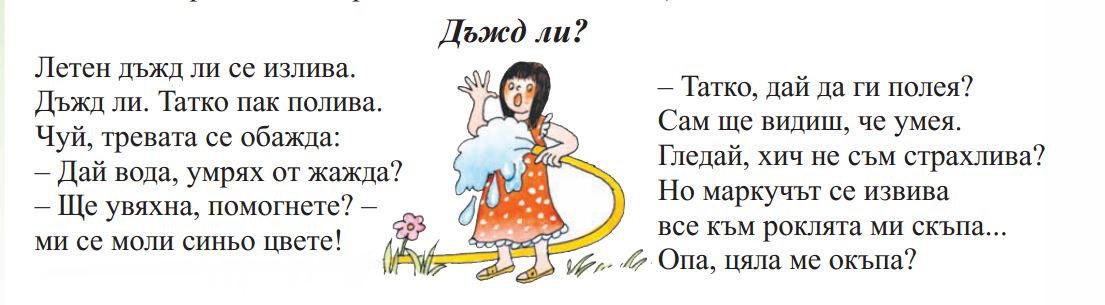 11.  Какво по вид е изречението Ох, много ме боли!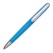  а) съобщително     б) въпросително    в) подбудително   г) възклицателно12. Кое изречение изразява забрана?а) Хайде да тръгваме!б) Веднага да тръгваме!в) Не тръгвай без мен!14. Какво по вид е изречението Ура, започва състезанието!а) съобщително  б) въпросително   в) подбудително  г) възклицателно15. Знам и Мога. Индивидуални тестове за поставяне на правилния знак според вида на изречението.Ах, каква красива птица__Отивам на екскурзия__Хайде да се хванем на хорото__Защо не играеш навън__Веднага затвори прозореца__Ух, че сложна задача__Ура, победихме в играта__Дали влакът ще дойде навреме__Искаш ли да си купим шоколад__Навред звучи весела песен__Днес Ина има рожден ден__Мамо, моля те, дай ми учебника__